ЗАКОНМАГАДАНСКОЙ ОБЛАСТИО ГРАДОСТРОИТЕЛЬНОЙ ДЕЯТЕЛЬНОСТИ В МАГАДАНСКОЙ ОБЛАСТИПринятМагаданской областной Думой29 октября 2009 годаСтатья 1. Предмет регулирования настоящего ЗаконаНастоящий Закон регулирует общественные отношения в сфере градостроительной деятельности в Магаданской области в части, отнесенной Градостроительным кодексом Российской Федерации к регулированию законами субъектов Российской Федерации.Статья 2. Состав проекта схемы территориального планирования Магаданской области(в ред. Закона Магаданской области от 09.06.2012 N 1501-ОЗ)1. В состав проекта схемы территориального планирования Магаданской области (далее в настоящей статье - проект схемы территориального планирования) входят следующие материалы:1) положение о территориальном планировании, изложенное в текстовой форме;2) карты планируемого размещения объектов регионального значения, подлежащих отображению в соответствии с пунктом 1 статьи 8.1 настоящего Закона, которые представлены в графической форме и могут быть дополнены текстовым описанием;3) материалы по обоснованию схемы территориального планирования (в текстовой форме и в виде карт), предусмотренные частями 8 и 9 статьи 14 Градостроительного кодекса Российской Федерации.2. В положении о территориальном планировании указываются сведения о видах, назначении и наименованиях планируемых для размещения объектов регионального значения, их основные характеристики, их местоположение (указываются наименования городского округа, населенного пункта), а также характеристики зон с особыми условиями использования территорий в случае, если установление таких зон требуется в связи с размещением данных объектов.(в ред. Закона Магаданской области от 25.12.2015 N 1992-ОЗ)3. Графическая часть проекта схемы территориального планирования может быть представлена в виде одной или нескольких карт, одного или нескольких их фрагментов.4. В зависимости от сведений, содержащихся в положении о территориальном планировании, при подготовке карт, их фрагментов могут быть использованы следующие масштабы:масштаб 1:100000 - для карт, содержащихся в проекте схемы территориального планирования;масштабы 1:5000, 1:2000, 1:1000, 1:500 - для фрагментов карт, содержащихся в проекте схемы территориального планирования; для карт и их фрагментов, содержащихся в материалах по обоснованию схемы территориального планирования.5. Состав графической части и масштабы, указанные в пункте 4 настоящей статьи и подлежащие использованию при разработке карт и (или) их фрагментов, определяются при решении вопроса о подготовке проекта схемы территориального планирования, исходя из необходимости отображения границ и указания наименований городских округов, населенных пунктов, зон и территорий в соответствии с требованиями статьи 14 Градостроительного кодекса Российской Федерации.(в ред. Закона Магаданской области от 25.12.2015 N 1992-ОЗ)6. Информационное наполнение карт, входящих в состав проекта схемы территориального планирования, должно отвечать требованиям нормативных документов, предъявляемым к картографическим материалам.7. Входящие в состав проекта схемы территориального планирования карты, отображаемые на электронных носителях, формируются на базе слоев цифровой картографической основы.8. Обращение со сведениями, составляющими государственную тайну, при подготовке, согласовании, утверждении схемы территориального планирования, а также реализации мероприятий, входящих в ее состав, осуществляется в соответствии с законодательством Российской Федерации о государственной тайне.Статья 3. Порядок подготовки проекта схемы территориального планирования Магаданской области1. Решение о подготовке проекта схемы территориального планирования Магаданской области принимается Правительством Магаданской области.(в ред. Закона Магаданской области от 25.04.2014 N 1734-ОЗ)2. В решении, указанном в пункте 1 настоящей статьи:- определяется орган исполнительной власти Магаданской области, уполномоченный обеспечить подготовку проекта схемы территориального планирования Магаданской области;- устанавливаются сроки и условия финансирования работ;- могут содержаться положения об организации скоординированных работ, связанных с подготовкой проектов документов территориального планирования в части их содержания, объема и сроков финансирования (в случаях направления предложений о совместной подготовке документов территориального планирования);- определяются другие вопросы организации работ.3. Решение о подготовке проекта схемы территориального планирования Магаданской области подлежит опубликованию в срок не позднее пяти дней после его принятия в порядке, установленном для официального опубликования нормативных правовых актов органов государственной власти Магаданской области, иной официальной информации, и размещается на официальном сайте Правительства Магаданской области в информационно-телекоммуникационной сети "Интернет".(в ред. Законов Магаданской области от 10.10.2011 N 1421-ОЗ, от 09.06.2012 N 1501-ОЗ, от 25.04.2014 N 1734-ОЗ)4. Подготовка проекта схемы территориального планирования Магаданской области осуществляется в соответствии с требованиями статей 9, 15, 16 Градостроительного кодекса Российской Федерации и с учетом региональных нормативов градостроительного проектирования Магаданской области.(п. 4 введен Законом Магаданской области от 11.08.2023 N 2845-ОЗ)Статья 4. Порядок внесения изменений в схему территориального планирования Магаданской области1. Органы государственной власти Российской Федерации, органы государственной власти субъектов Российской Федерации, органы местного самоуправления, заинтересованные физические и юридические лица вправе представить в Правительство Магаданской области предложения о внесении изменений в схему территориального планирования Магаданской области, которые должны быть рассмотрены в течение месяца со дня поступления.(в ред. Закона Магаданской области от 25.04.2014 N 1734-ОЗ)2. Решение Правительства Магаданской области о подготовке изменений в схему территориального планирования Магаданской области подлежит официальному опубликованию.(в ред. Закона Магаданской области от 25.04.2014 N 1734-ОЗ)3. Внесение изменений в схему территориального планирования Магаданской области осуществляется в соответствии с требованиями Градостроительного кодекса Российской Федерации, а также статьи 3 настоящего Закона.Статьи 5 - 7. Утратили силу. - Закон Магаданской области от 25.12.2015 N 1992-ОЗ.Статья 8. Содержание генерального плана городского округа(в ред. Закона Магаданской области от 23.06.2021 N 2603-ОЗ)(в ред. Закона Магаданской области от 09.06.2012 N 1501-ОЗ)1. Генеральный план городского округа содержит:(в ред. Закона Магаданской области от 23.06.2021 N 2603-ОЗ)1) положение о территориальном планировании, изложенное в текстовой форме;2) карту планируемого размещения объектов местного значения городского округа, подлежащих отображению в соответствии с пунктом 2 статьи 8.1 настоящего Закона;(в ред. Законов Магаданской области от 25.12.2015 N 1992-ОЗ, от 23.06.2021 N 2603-ОЗ, от 11.08.2023 N 2845-ОЗ)3) карту границ населенных пунктов (в том числе границ образуемых населенных пунктов), входящих в состав городского округа;(в ред. Законов Магаданской области от 25.12.2015 N 1992-ОЗ, от 23.06.2021 N 2603-ОЗ)4) карту функциональных зон городского округа.(в ред. Законов Магаданской области от 25.12.2015 N 1992-ОЗ, от 23.06.2021 N 2603-ОЗ)1.1. По решению местной администрации городского округа генеральный план городского округа может быть подготовлен с учетом следующих особенностей:1) генеральный план городского округа может не содержать карту планируемого размещения объектов местного значения. В этом случае такая карта подлежит утверждению местной администрацией городского округа в порядке, установленном постановлением Правительства Магаданской области;2) подготовка генерального плана городского округа может осуществляться применительно к отдельным населенным пунктам, входящим в состав городского округа, территориям городского округа за границами населенных пунктов без последующего внесения в генеральный план городского округа изменений, относящихся к другим частям территорий городского округа;3) генеральным планом городского округа могут предусматриваться территории, в отношении которых функциональные зоны не устанавливаются.(п. 1.1 введен Законом Магаданской области от 23.06.2021 N 2603-ОЗ)2. Карты, указанные в подпунктах 2 - 4 пункта 1 настоящей статьи, представляются в графической форме и могут быть дополнены текстовым описанием.На карте, указанной в подпункте 4 пункта 1 настоящей статьи, отображаются границы и описание функциональных зон с указанием планируемых для размещения в них объектов федерального значения, объектов регионального значения, объектов местного значения (за исключением линейных объектов) и местоположения линейных объектов федерального значения, линейных объектов регионального значения, линейных объектов местного значения.3. Положение о территориальном планировании, содержащееся в генеральном плане, включает в себя:1) сведения о видах, назначении и наименованиях планируемых для размещения объектов местного значения городского округа, их основные характеристики, их местоположение (для объектов местного значения, не являющихся линейными объектами, указываются функциональные зоны), а также характеристики зон с особыми условиями использования территорий в случае, если установление таких зон требуется в связи с размещением данных объектов, либо сведения о потребности в указанных объектах местного значения городского округа без указания их основных характеристик и местоположения;(в ред. Законов Магаданской области от 25.12.2015 N 1992-ОЗ, от 23.06.2021 N 2603-ОЗ)2) параметры функциональных зон, а также сведения о планируемых для размещения в них объектах федерального значения, объектах регионального значения, объектах местного значения, за исключением линейных объектов.4. В зависимости от сведений, указанных в положении о территориальном планировании городского округа, при подготовке карт, их фрагментов могут быть использованы следующие масштабы:(в ред. Закона Магаданской области от 25.12.2015 N 1992-ОЗ)масштабы 1:100000, 1:50000, 1:25000, 1:10000, 1:5000, 1:2000 - для карт, содержащихся в генеральном плане городского округа;(в ред. Законов Магаданской области от 25.12.2015 N 1992-ОЗ, от 29.11.2016 N 2110-ОЗ)масштабы 1:1000, 1:500 - для фрагментов карт, содержащихся в генеральном плане городского округа, для карт и их фрагментов, содержащихся в материалах по обоснованию генерального плана городского округа.(в ред. Закона Магаданской области от 25.12.2015 N 1992-ОЗ)5. Состав графической части и масштабы, указанные в пункте 4 настоящей статьи и подлежащие использованию при разработке карт и (или) их фрагментов, определяются при решении вопроса о подготовке проекта генерального плана городского округа, исходя из необходимости отображения границ городского округа, границ населенных пунктов, входящих в состав городского округа, границ функциональных зон и земельных участков в соответствии с требованиями статьи 23 Градостроительного кодекса Российской Федерации.(в ред. Закона Магаданской области от 25.12.2015 N 1992-ОЗ)6. Информационное наполнение карт, входящих в состав генерального плана городского округа должно отвечать требованиям нормативных документов, предъявляемым к картографическим материалам.(в ред. Закона Магаданской области от 25.12.2015 N 1992-ОЗ)7. Входящие в состав генерального плана городского округа карты, отображаемые на электронных носителях, формируются на базе слоев цифровой картографической основы.(в ред. Закона Магаданской области от 25.12.2015 N 1992-ОЗ)8. К генеральному плану прилагаются сведения, установленные частью 5.1 статьи 23 Градостроительного кодекса Российской Федерации, и материалы по его обоснованию (в текстовой форме и в виде карт), предусмотренные частями 7 и 8 статьи 23 Градостроительного кодекса Российской Федерации.(в ред. Закона Магаданской области от 03.05.2018 N 2265-ОЗ)9. Обращение со сведениями, составляющими государственную тайну, при подготовке, согласовании, утверждении генерального плана городского округа, а также реализации мероприятий, входящих в его состав, осуществляется в соответствии с законодательством Российской Федерации о государственной тайне.(в ред. Закона Магаданской области от 25.12.2015 N 1992-ОЗ)Статья 8.1. Виды объектов, подлежащих отображению в документах территориального планирования Магаданской области, документах территориального планирования муниципальных образований(в ред. Закона Магаданской области от 11.08.2023 N 2845-ОЗ)1. Виды объектов регионального значения, подлежащих отображению на схеме территориального планирования Магаданской области:1) объекты в области транспорта, автомобильные дороги, искусственные дорожные сооружения:морские, рыбные, речные порты, центры обслуживания маломерных судов, причалы и паромные переправы;международные аэропорты, аэропорты, аэродромы, вертодромы, посадочные площадки гражданской авиации;автомобильные дороги регионального или межмуниципального значения;мостовые сооружения;2) объекты в области предупреждения чрезвычайных ситуаций межмуниципального и регионального характера, стихийных бедствий, эпидемий и ликвидации их последствий:здания, необходимые для размещения органов государственной власти Магаданской области и государственных учреждений Магаданской области, уполномоченных на решение задач в области предупреждения чрезвычайных ситуаций межмуниципального и регионального характера, стихийных бедствий, эпидемий и ликвидации их последствий;здания, необходимые для обеспечения деятельности аварийно-спасательных служб и (или) аварийно-спасательных формирований, созданных исполнительными органами Магаданской области;здания для обеспечения пожарной безопасности, находящиеся в собственности Магаданской области (в том числе пожарно-спасательные центры, пожарные части, депо);сооружения инженерной защиты территорий, в том числе берегоукрепительные сооружения, дамбы;3) объекты в области энергетики:тепловые электростанции, электрические станции, установленная генерирующая мощность которых составляет от 12 МВт до 100 МВт;кабельные линии электропередачи, проектный номинальный класс напряжения которых составляет от 35 кВ до 220 кВ;воздушные линии электропередачи, проектный номинальный класс напряжения которых составляет от 35 кВ до 220 кВ;электрические подстанции, проектный номинальный класс напряжения которых составляет от 35 кВ до 220 кВ;4) объекты в области связи:линии связи (внутрирегиональные);телевизионные центры;5) объекты, строительство или реконструкция которых планируется при реализации межмуниципальных инвестиционных проектов, региональных научно-технических и инновационных программ и проектов:индустриальные (промышленные) парки;объекты инфраструктуры территории опережающего социально-экономического развития;6) объекты в области образования:общеобразовательные организации среднего профессионального образования (профессиональные училища, техникумы, колледжи);комплекс зданий общеобразовательной организации, имеющей интернат;организации дополнительного профессионального образования;специальные учебно-воспитательные учреждения для обучающихся с девиантным (общественно опасным) поведением;7) объекты в области здравоохранения:здания (комплекс зданий) больниц (в том числе детских, скорой медицинской помощи, специализированных (в том числе по профилю медицинской помощи), участковые больницы), родильные дома;здания (комплекс зданий) медицинских организаций, оказывающих медицинскую помощь специальному контингенту (госпитали, медико-санитарные части);здания (комплекс зданий) поликлиник (в том числе детских), центров общественного здоровья, амбулаторий (в том числе врачебных), женских консультаций;дома ребенка (в том числе специализированные, интернаты, хосписы);здания фельдшерско-акушерского пункта (в том числе с помещениями для проживания врача);здания (комплекс зданий) центров (в том числе детских, специализированных (включая вспомогательные репродуктивные технологии, перинатальные, помощи лицам, пострадавшим от радиационного воздействия, центры СПИД);8) объекты социального обслуживания:дома-интернаты для престарелых и инвалидов;центры социального обслуживания граждан пожилого возраста и инвалидов;комплексные центры социального обслуживания населения;социально-оздоровительные центры;психоневрологические интернаты;комплексные центры по оказанию помощи лицам без определенного места жительства и занятий;реабилитационные (социально-реабилитационные) центры для детей и подростков с ограниченными (умственными и физическими) возможностями;социально-реабилитационные центры для несовершеннолетних;9) объекты в области культуры:объекты культурно-просветительного назначения (библиотеки, музеи);зрелищные организации (театры, филармонии);10) объекты в области физической культуры и массового спорта:физкультурно-оздоровительные комплексы;спортивные сооружения (дворцы спорта, стадионы с трибунами на 1500 мест, плавательные бассейны, комплексы трамплинов для прыжков);11) объекты в области отдыха и туризма:туристические центры;этнографические парки;центры туристско-рекреационного комплекса;санатории;детские оздоровительные лагеря;гостиницы;12) объекты добывающей промышленности:здания (комплекс зданий) предприятий добывающей промышленности (в том числе горнодобывающие перерабатывающие предприятия, горнообогатительные комбинаты, обогатительные фабрики, золотоизвлекательные фабрики);здания (комплекс зданий) предприятий машиностроения (в том числе заводы);здания (комплекс зданий) предприятий строительной промышленности (в том числе заводы);здания (комплекс зданий) предприятий пищевой промышленности (в том числе заводы);карьеры строительных материалов (в том числе щебня, песка);13) предприятия и объекты сельского и лесного хозяйства, рыболовства и рыбоводства:здания (комплекс зданий) предприятий по рыболовству и рыбоводству (в том числе заводы по переработке и производству, рыбокомбинаты);птицефабрики;фермы крупного рогатого скота;свинофермы;фермы звероводческие;фермы птицеводческие;объекты хранения, товарной обработки и переработки фруктов, овощей, картофеля;гаражи, парки по ремонту, обслуживанию и хранению грузовых автомобилей и иной техники;тепличные комплексы;14) объекты обезвреживания, размещения отходов:комплексы сооружений по обработке, утилизации, обезвреживанию твердых коммунальных отходов;15) особо охраняемые природные территории:государственные природные заповедники;государственные природные заказники;памятники природы;16) объекты культурного наследия, исторических поселений регионального значения:памятники;ансамбли;достопримечательные места;историко-культурные заповедники;17) прочие объекты обслуживания:государственный орган законодательной, исполнительной власти Магаданской области;дома и дворцы бракосочетаний;многофункциональные центры предоставления государственных и муниципальных услуг;центры занятости населения.2. Виды объектов местного значения, подлежащие отображению в генеральном плане муниципального округа, генеральном плане городского округа:1) объекты транспортной инфраструктуры, искусственные дорожные сооружения:автомобильные дороги местного значения, находящиеся в границах населенных пунктов городского и муниципальных округов;мостовые сооружения;улично-дорожная сеть городского населенного пункта;автовокзалы;станции автозаправочные;станции технического обслуживания;стоянки (парковки) автомобилей;2) объекты единой государственной системы предупреждения и ликвидации чрезвычайных ситуаций:искусственные водоемы;3) объекты электро-, тепло- и водоснабжения населения, водоотведения:линии электропередачи в генеральном плане муниципального округа, проектный номинальный класс напряжения которых составляет от 6 кВ до 110 кВ, в генеральном плане городского округа, проектный номинальный класс напряжения которых составляет от 10 кВ до 110 кВ;электрические подстанции в генеральном плане муниципального округа, проектный номинальный класс напряжения которых составляет от 6 кВ до 110 кВ, в генеральном плане городского округа, проектный номинальный класс напряжения которых составляет от 10 кВ до 110 кВ;трансформаторные подстанции;теплопроводы магистральные;центральные тепловые пункты, тепловые перекачивающие насосные станции;водозаборы;водопроводные очистные сооружения, насосные станции;водонапорные башни, резервуары, артезианские скважины;водоводы (магистральные), водопроводы (магистральные), технические водопроводы (магистральные);очистные сооружения;канализационные насосные станции;канализация самотечная (магистральная), канализация напорная (магистральная);4) объекты в области образования:дошкольные образовательные организации;общеобразовательные организации начального общего, основного общего и среднего общего образования (здания (комплекс зданий) школы, лицея, гимназии);организации дополнительного образования;5) объекты в области культуры, физической культуры и массового спорта:объекты культурно-досугового (клубного) типа (дома и центры культуры);зрелищные организации (кинотеатры);физкультурно-оздоровительные комплексы (комплексы горнолыжные, крытые спортивные объекты с искусственным льдом, лыжные базы, бассейны);спортивные сооружения (стадионы, плавательные бассейны, комплексы трамплинов для прыжков, спортивные залы, плоскостные спортивные сооружения (в том числе спортивные (игровые) площадки; спортивные поля, включая футбольные поля);6) объекты социального обслуживания:центры временного проживания граждан пожилого возраста и инвалидов;организации, оказывающие социальную помощь лицам без определенного места жительства и занятий;центры социального обслуживания граждан пожилого возраста и инвалидов;центры социальной помощи семье и детям;7) места погребения:кладбища;крематории;колумбарии;8) общественные пространства:парки культуры и отдыха городского значения;пешеходные зоны;скверы;9) объекты обработки, утилизации, обезвреживания, размещения твердых коммунальных отходов:комплексы сооружений по обработке, утилизации, обезвреживанию, отходов;10) объекты культурного наследия, исторических поселений местного значения:памятники;ансамбли;достопримечательные места;историко-культурные заповедники;11) прочие объекты в иных областях в связи с решением вопросов местного значения:органы местного самоуправления;отделы записи актов гражданского состояния;бюро похоронного обслуживания;магазины, торгово-развлекательные комплексы, магазины кулинарии;рыночные комплексы;объекты общественного питания;розничные рынки, ярмарки;юридические консультации, нотариальные конторы;объекты коммунального обслуживания (прачечные, химчистки, бани);жилищно-эксплуатационные организации;ветеринарные лечебницы;питомники животных;муниципальные приюты для животных.Статья 9. Порядок подготовки генерального плана городского округа(в ред. Закона Магаданской области от 25.12.2015 N 1992-ОЗ)1. Решение о подготовке генерального плана городского округа принимается главой местной администрации городского округа.(в ред. Закона Магаданской области от 25.12.2015 N 1992-ОЗ)2. В решении, указанном в пункте 1 настоящей статьи:- определяется орган местного самоуправления, уполномоченный обеспечить подготовку генерального плана;- устанавливаются сроки и условия финансирования работ;- могут содержаться положения об организации скоординированных работ, связанных с подготовкой проекта генерального плана в части его содержания, объема и сроков финансирования - в случаях направления предложений о совместной подготовке соответствующих документов;- определяются другие вопросы организации работ.3. Решение о подготовке генерального плана подлежит опубликованию в срок не позднее пяти дней после его принятия в порядке, установленном для официального опубликования муниципальных нормативных правовых актов.4. При подготовке генерального плана или внесении в него изменений в обязательном порядке проводятся общественные обсуждения или публичные слушания в соответствии со статьями 5.1 и 28 Градостроительного кодекса Российской Федерации.(п. 4 в ред. Закона Магаданской области от 03.05.2018 N 2265-ОЗ)Статья 10. Порядок внесения изменений в генеральный план городского округа(в ред. Закона Магаданской области от 25.12.2015 N 1992-ОЗ)1. В соответствии с Градостроительным кодексом Российской Федерации органы государственной власти Российской Федерации, органы государственной власти субъектов Российской Федерации, органы местного самоуправления, заинтересованные физические и юридические лица вправе обратиться к главе местной администрации городского округа с предложениями о внесении изменений в генеральный план городского округа.(в ред. Закона Магаданской области от 25.12.2015 N 1992-ОЗ)2. Решение о подготовке предложений о внесении изменений в генеральный план городского округа принимается главой местной администрации городского округа. Решение о подготовке предложений о внесении изменений в генеральный план городского округа подлежит официальному опубликованию.(в ред. Закона Магаданской области от 25.12.2015 N 1992-ОЗ)3. Внесение изменений в генеральный план городского округа осуществляется в соответствии с требованиями Градостроительного кодекса Российской Федерации, а также статьи 9 настоящего Закона.(в ред. Закона Магаданской области от 25.12.2015 N 1992-ОЗ)Статья 11. Утратила силу. - Закон Магаданской области от 03.05.2018 N 2265-ОЗ.(в ред. Закона Магаданской области от 25.12.2015 N 1992-ОЗ)Статья 12. Состав и порядок подготовки плана реализации документа территориального планирования муниципального образования(в ред. Закона Магаданской области от 09.06.2012 N 1501-ОЗ)Состав и порядок подготовки плана реализации документа территориального планирования муниципального образования устанавливается местной администрацией муниципального образования в соответствии с требованиями, установленными статьей 26 Градостроительного кодекса Российской Федерации.Статья 13. Порядок подготовки, утверждения и изменения нормативов градостроительного проектирования Магаданской области(в ред. Закона Магаданской области от 27.11.2014 N 1823-ОЗ)1. Решение о подготовке проекта региональных нормативов градостроительного проектирования Магаданской области (далее - проект региональных нормативов) принимается Правительством Магаданской области в форме распоряжения.2. Подготовка проекта региональных нормативов осуществляется в соответствии с требованиями, установленными частью 3 статьи 29.3 Градостроительного кодекса Российской Федерации.3. Подготовка проекта региональных нормативов осуществляется привлекаемыми исполнительным органом Магаданской области, уполномоченным в области градостроительной деятельности, лицами на основании государственного контракта, заключенного в соответствии с законодательством Российской Федерации о контрактной системе в сфере закупок товаров, работ, услуг для обеспечения государственных и муниципальных нужд.(в ред. Закона Магаданской области от 09.08.2022 N 2745-ОЗ)4. Проект региональных нормативов подлежит официальному опубликованию на официальном сайте Правительства Магаданской области в информационно-телекоммуникационной сети "Интернет" не менее чем за пятнадцать рабочих дней до его утверждения.(в ред. Закона Магаданской области от 09.11.2022 N 2758-ОЗ)5. В течение 30 календарных дней со дня официального опубликования проекта региональных нормативов заинтересованные лица вправе представить мотивированные предложения по проекту региональных нормативов в исполнительный орган Магаданской области, уполномоченный в области градостроительной деятельности.(в ред. Закона Магаданской области от 09.08.2022 N 2745-ОЗ)6. В течение 30 календарных дней со дня поступления предложений к проекту региональных нормативов исполнительный орган Магаданской области, уполномоченный в области градостроительной деятельности, рассматривает такие предложения и уведомляет лиц, направивших предложения, о результатах их рассмотрения. Уведомление осуществляется в форме электронного документа или в письменной форме путем направления мотивированного ответа по адресу электронной почты или по почтовому адресу, указанному лицами, направившими предложения.(в ред. Закона Магаданской области от 09.08.2022 N 2745-ОЗ)7. Региональные нормативы градостроительного проектирования Магаданской области утверждаются постановлением Правительства Магаданской области.8. Внесение изменений в региональные нормативы градостроительного проектирования Магаданской области осуществляется в порядке, определенном для их подготовки и утверждения, установленном настоящей статьей.Статья 13.1. Систематизация нормативов градостроительного проектирования(введена Законом Магаданской области от 27.11.2014 N 1823-ОЗ)1. Систематизация нормативов градостроительного проектирования осуществляется исполнительным органом Магаданской области, уполномоченным в области градостроительной деятельности, путем формирования и ведения единого реестра нормативов градостроительного проектирования, действующих на территории Магаданской области (далее - реестр).(в ред. Закона Магаданской области от 09.08.2022 N 2745-ОЗ)2. Формирование реестра осуществляется по видам объектов регионального значения и объектов местного значения.3. Реестр формируется и ведется в порядке, установленном Правительством Магаданской области.4. Органы местного самоуправления муниципальных образований Магаданской области направляют утвержденные местные нормативы градостроительного проектирования, а также внесенные в них изменения в исполнительный орган Магаданской области, уполномоченный в области градостроительной деятельности, в срок, не превышающий пяти рабочих дней со дня их утверждения.(в ред. Закона Магаданской области от 09.08.2022 N 2745-ОЗ)Статья 14. Требования к составу и порядку деятельности комиссии по подготовке проекта правил землепользования и застройки(в ред. Закона Магаданской области от 09.06.2012 N 1501-ОЗ)1. Состав комиссии по подготовке проекта правил землепользования и застройки (далее - комиссия) формируется из представителей органов местного самоуправления муниципального образования.В состав комиссии по согласованию могут входить представители территориальных органов федеральных органов исполнительной власти, исполнительных органов Магаданской области, общественных и научных организаций.(в ред. Законов Магаданской области от 25.12.2015 N 1992-ОЗ, от 09.08.2022 N 2745-ОЗ)2. Численность членов комиссии не может составлять менее 9 человек и более 17 человек.3. Деятельностью комиссии руководит председатель комиссии, назначаемый главой местной администрации. Председатель комиссии назначает и ведет заседание комиссии, подписывает протоколы заседаний комиссии.4. Комиссия осуществляет свою деятельность в форме заседаний. Заседание комиссии является правомочным, если на нем присутствуют не менее двух третей от общего числа членов комиссии.5. Заседания комиссии проводятся по мере необходимости. Периодичность проведения заседаний комиссии может быть установлена главой местной администрации.6. Комиссия принимает решение по рассматриваемому вопросу путем открытого голосования простым большинством голосов от общего числа членов комиссии. При равенстве голосов голос председателя комиссии является решающим.7. Итоги каждого заседания оформляются протоколом, к которому могут прилагаться копии материалов, связанных с темой заседания. Протоколы заседаний комиссии являются открытыми для всех заинтересованных лиц.8. Численность, персональный состав комиссии, порядок ее деятельности устанавливаются главой местной администрации в соответствии с требованиями Градостроительного кодекса Российской Федерации и настоящей статьи.(в ред. Закона Магаданской области от 09.06.2012 N 1501-ОЗ)Статья 14.1. Утверждение правил землепользования и застройки муниципального образования(введена Законом Магаданской области от 23.06.2021 N 2603-ОЗ)Правила землепользования и застройки муниципального образования утверждаются местной администрацией муниципального образования в порядке, установленном частью 16 статьи 31 и статьей 32 Градостроительного кодекса Российской Федерации.Статья 15. Утратила силу с 1 июля 2017 года. - Закон Магаданской области от 29.11.2016 N 2110-ОЗ.Статья 16. Порядок подготовки и утверждения документации по планировке территории(в ред. Закона Магаданской области от 23.06.2021 N 2603-ОЗ)1. Принятие решения о подготовке документации по планировке территории, обеспечение подготовки такой документации и ее утверждение за исключением случаев, указанных в частях 1.1 и 12.12 статьи 45 Градостроительного кодекса Российской Федерации, осуществляются уполномоченным органом исполнительной власти Магаданской области в отношении:1) объекта регионального значения, иного объекта капитального строительства, размещение которых планируется на территориях двух и более городских округов в границах Магаданской области, за исключением случаев, указанных в частях 2, 3.2 и 4.1 статьи 45 Градостроительного кодекса Российской Федерации;2) объекта регионального значения, финансирование строительства, реконструкции которого осуществляется полностью за счет средств бюджета Магаданской области и размещение которого планируется на территориях двух и более субъектов Российской Федерации, имеющих общую границу.2. Орган исполнительной власти Магаданской области, уполномоченный на принятие решения о подготовке документации по планировке территории, предусматривающей размещение объектов, указанных в пункте 1 настоящей статьи, обеспечение подготовки такой документации и ее утверждение (далее в пунктах 3-19 настоящей статьи - уполномоченный орган), определяется постановлением Правительства Магаданской области.3. Подготовка документации по планировке территории, предусматривающей размещение объектов, указанных в пункте 1 настоящей статьи (далее в пунктах 4-19 настоящей статьи - документация по планировке территории), принятие решения об утверждении такой документации осуществляется в порядке, установленном пунктами 4-19 настоящей статьи.4. Решение о подготовке документации по планировке территории принимается по инициативе уполномоченного органа либо по предложениям федеральных органов исполнительной власти, органов исполнительной власти Магаданской области, органов местного самоуправления, физических или юридических лиц, заинтересованных в строительстве, реконструкции объекта, указанного в пункте 1 настоящей статьи (далее в настоящей статье - инициатор).5. Инициатор направляет в уполномоченный орган (за исключением случая, если уполномоченный орган является одновременно инициатором) заявление о подготовке документации по планировке территории (далее - заявление) с приложением проекта задания на разработку документации по планировке территории, а также проекта задания на выполнение инженерных изысканий, необходимых для подготовки документации по планировке территории, в случае если выполнение инженерных изысканий предусмотрено постановлением Правительства Российской Федерации от 31 марта 2017 года N 402 "Об утверждении Правил выполнения инженерных изысканий, необходимых для подготовки документации по планировке территории, перечня видов инженерных изысканий, необходимых для подготовки документации по планировке территории, и о внесении изменений в постановление Правительства Российской Федерации от 19 января 2006 года N 20".В случае подготовки документации по планировке территории, предусматривающей размещение линейного объекта, к проекту задания на разработку документации по планировке территории прилагается схема прохождения трассы линейного объекта в масштабе, соответствующем масштабу, использованному при подготовке документов территориального планирования соответствующего городского округа, на бумажном и электронном носителях.В случае отсутствия необходимости выполнения инженерных изысканий для подготовки документации по планировке территории инициатор вместе с заявлением и проектом задания на разработку документации по планировке территории направляет в уполномоченный орган пояснительную записку, содержащую обоснование отсутствия такой необходимости.6. В заявлении указывается следующая информация:1) вид и наименование объекта капитального строительства;2) описание целей и задач, для достижения которых внесены предложения по планировке территории;3) вид разрабатываемой документации по планировке территории;4) основные характеристики планируемого к размещению объекта капитального строительства;5) реквизиты акта, которым утверждены документы территориального планирования, предусматривающие размещение объекта капитального строительства, в случае если отображение такого объекта в документах территориального планирования предусмотрено в соответствии с частью 11 статьи 45 Градостроительного кодекса Российской Федерации;6) источник финансирования работ по подготовке документации по планировке территории.7. Уполномоченный орган не позднее 10 рабочих дней со дня получения заявления проверяет его на соответствие требованиям, установленным пунктами 5, 6 настоящей статьи, и принимает решение о подготовке документации по планировке территории либо отказывает в принятии такого решения с указанием причин отказа, о чем в письменной форме уведомляет инициатора.(в ред. Закона Магаданской области от 28.04.2023 N 2818-ОЗ)Решение о подготовке документации по планировке территории представляет собой распорядительный акт уполномоченного органа, утверждающий задание на разработку документации по планировке территории. Задание на выполнение инженерных изысканий, необходимых для подготовки документации по планировке территории, утверждается уполномоченным органом одновременно с принятием решения о подготовке документации по планировке территории.8. Уполномоченный орган принимает решение об отказе в подготовке документации по планировке территории в случае если:1) заявление инициатора не соответствует требованиям, предусмотренным пунктами 5, 6 настоящей статьи;2) планируемый к размещению объект капитального строительства не относится к объектам, предусмотренным пунктом 1 настоящей статьи;3) отсутствуют средства на финансирование подготовки документации по планировке территории;4) заявление инициатора не соответствует требованиям, установленным частями 6, 10 и 11 статьи 45 Градостроительного кодекса Российской Федерации.9. В случае принятия решения о подготовке документации по планировке территории уполномоченный орган не позднее 10 дней со дня принятия такого решения направляет письменное уведомление о принятом решении главам городских округов, применительно к территориям которых принято такое решение, с приложением копий соответствующего распорядительного акта уполномоченного органа и задания на разработку документации по планировке территории.10. Подготовка документации по планировке территории осуществляется уполномоченным органом самостоятельно либо подведомственными ему государственными (бюджетными или автономными) учреждениями, либо привлекаемыми ими на основании государственного контракта, заключенного в соответствии с законодательством Российской Федерации о контрактной системе в сфере закупок товаров, работ, услуг для обеспечения государственных нужд, иными лицами, за исключением случаев, предусмотренных частью 1.1 статьи 45 Градостроительного кодекса Российской Федерации. Подготовка документации по планировке территории может осуществляться физическими или юридическими лицами за счет их средств.11. Если согласование документации по планировке территории является обязательным в соответствии с частями 3.1, 12.3, 12.4, 12.7, 12.10, 12.12 статьи 45 Градостроительного кодекса Российской Федерации, указанная документация после завершения ее подготовки направляется инициатором, уполномоченным органом (если инициатором является уполномоченный орган) на согласование.В случае получения инициатором, уполномоченным органом (если инициатором является уполномоченный орган) отказа в согласовании документации по планировке территории одного или нескольких органов исполнительной власти субъектов Российской Федерации, на территориях которых планируются строительство, реконструкция объекта регионального значения, рассмотрение разногласий осуществляется в порядке, установленном постановлением Правительства Российской Федерации от 31 марта 2017 года N 403 "Об установлении требований к составу и порядку работы согласительных комиссий по рассмотрению разногласий органов исполнительной власти субъектов Российской Федерации, органов местного самоуправления муниципальных районов, городских округов, поселений в отношении документации по планировке территории, предусматривающей размещение объекта регионального значения или объекта местного значения муниципального района, городского округа, поселения".При получении инициатором, уполномоченным органом (если инициатором является уполномоченный орган) отказа в согласовании документации по планировке территории либо возражения относительно проекта планировки в случаях, предусмотренных частями 12.3, 12.4, 12.7, 12.12 статьи 45 Градостроительного кодекса Российской Федерации, такая документация подлежит доработке и повторному согласованию либо рассмотрению разногласий согласительной комиссией, порядок формирования и деятельности которой устанавливается постановлением Правительства Магаданской области.12. Документация по планировке территории после завершения ее согласования направляется инициатором (за исключением случая, когда инициатором является уполномоченный орган) в уполномоченный орган на утверждение с приложением документов, подтверждающих обязательные согласования, предусмотренные частями 3.1, 12.3, 12.4, 12.7, 12.10, 12.12 статьи 45 Градостроительного кодекса Российской Федерации.Документация по планировке территории до ее утверждения уполномоченным органом подлежит согласованию с исполнительным органом Магаданской области, уполномоченным в области градостроительной деятельности.(в ред. Закона Магаданской области от 09.08.2022 N 2745-ОЗ)Уполномоченный орган не позднее двух рабочих дней со дня поступления на утверждение такой документации направляет ее в исполнительный орган Магаданской области, уполномоченный в области градостроительной деятельности, на согласование.(в ред. Закона Магаданской области от 09.08.2022 N 2745-ОЗ)Исполнительный орган Магаданской области, уполномоченный в области градостроительной деятельности, не позднее 10 рабочих дней со дня поступления такой документации осуществляет ее проверку на соответствие требованиям статьи 45 Градостроительного кодекса Российской Федерации и направляет в уполномоченный орган заключение о согласовании такой документации или об отказе в ее согласовании.(в ред. Законов Магаданской области от 09.08.2022 N 2745-ОЗ, от 28.04.2023 N 2818-ОЗ)13. Уполномоченный орган не позднее 15 рабочих дней со дня поступления на утверждение документации по планировке территории осуществляет проверку документации по планировке территории на соответствие требованиям части 10 статьи 45 Градостроительного кодекса Российской Федерации и по результатам проверки при наличии обязательных согласований, предусмотренных частями 3.1, 12.3, 12.4, 12.7, 12.10, 12.12 статьи 45 Градостроительного кодекса Российской Федерации, с учетом заключения исполнительного органа Магаданской области, уполномоченного в области градостроительной деятельности, принимает решение об утверждении такой документации или о направлении ее на доработку.(в ред. Законов Магаданской области от 09.08.2022 N 2745-ОЗ, от 28.04.2023 N 2818-ОЗ)14. Доработанная документация по планировке территории подлежит утверждению в порядке, установленном пунктами 12, 13 настоящей статьи.15. Документация по планировке территории утверждается распорядительным актом уполномоченного органа.16. В случае, предусмотренном частью второй пункта 11 настоящей статьи, утверждение документации по планировке территории осуществляется в соответствии с частью 3.2 статьи 45 Градостроительного кодекса Российской Федерации.17. Утвержденная документация по планировке территории и копия распорядительного акта уполномоченного органа направляются уполномоченным органом главе городского округа, в отношении территории (территорий) которого (которых) осуществлялась подготовка такой документации, не позднее семи дней со дня ее утверждения.18. Орган местного самоуправления обеспечивает опубликование утвержденной уполномоченным органом документации по планировке территории в порядке, установленном для официального опубликования муниципальных правовых актов, иной официальной информации, на официальном сайте муниципального образования (при наличии официального сайта муниципального образования) в информационно-телекоммуникационной сети "Интернет".19. Уполномоченный орган не позднее пяти рабочих дней со дня принятия решения об утверждении документации по планировке территории направляет копию такого решения в исполнительный орган Магаданской области, уполномоченный в области градостроительной деятельности, для размещения в государственной информационной системе обеспечения градостроительной деятельности Магаданской области.(в ред. Закона Магаданской области от 09.08.2022 N 2745-ОЗ)20. Подготовка документации по планировке территории лицами, указанными в пунктах 3, 4 части 1.1 статьи 45 Градостроительного кодекса Российской Федерации (далее в пунктах 21-28 настоящей статьи - документация по планировке территории), принятие решения об утверждении такой документации осуществляется в порядке, установленном пунктами 21-28 настоящей статьи.21. Решение о подготовке документации по планировке территории принимается лицами, указанными в пунктах 3, 4 части 1.1 статьи 45 Градостроительного кодекса Российской Федерации, самостоятельно.22. В случае принятия решения о подготовке документации по планировке территории лицо, указанное в пунктах 3, 4 части 1.1 статьи 45 Градостроительного кодекса Российской Федерации, не позднее 10 дней со дня принятия такого решения направляет уведомление о принятом решении главе городского округа, применительно к территории которого принято такое решение, и в уполномоченный орган, указанный в пункте 24 настоящей статьи.23. Если согласование документации по планировке территории является обязательным в соответствии с частями 12.3, 12.4, 12.7, 12.10, 12.12 статьи 45 Градостроительного кодекса Российской Федерации, указанная документация после завершения ее подготовки направляется лицом, указанным в пунктах 3, 4 части 1.1 статьи 45 Градостроительного кодекса Российской Федерации, на согласование.При получении лицом, указанным в пунктах 3, 4 части 1.1 статьи 45 Градостроительного кодекса Российской Федерации, отказа в согласовании документации по планировке территории либо возражения относительно проекта планировки в случаях, предусмотренных частями 12.3, 12.4, 12.7, 12.12 статьи 45 Градостроительного кодекса Российской Федерации, такая документация подлежит доработке и повторному согласованию либо рассмотрению разногласий согласительной комиссией, порядок формирования и деятельности которой устанавливается постановлением Правительства Магаданской области.24. Документация по планировке территории, подготовленная лицами, указанными в пунктах 3, 4 части 1.1 статьи 45 Градостроительного кодекса Российской Федерации, подлежит утверждению органом исполнительной власти Магаданской области, уполномоченным на утверждение такой документации в соответствии с постановлением Правительства Магаданской области (далее в пунктах 25-28 настоящей статьи - орган, уполномоченный на утверждение документации).Документация по планировке территории после завершения ее согласования направляется лицом, указанным в пунктах 3, 4 части 1.1 статьи 45 Градостроительного кодекса Российской Федерации, в орган, уполномоченный на утверждение документации, с приложением документов, подтверждающих обязательные согласования, предусмотренные частями 12.3, 12.4, 12.7, 12.10, 12.12 статьи 45 Градостроительного кодекса Российской Федерации, для утверждения.25. Орган, уполномоченный на утверждение документации, не позднее двух рабочих дней со дня поступления документации по планировке территории на утверждение направляет ее в исполнительный орган Магаданской области, уполномоченный в области градостроительной деятельности, на согласование. Исполнительный орган Магаданской области, уполномоченный в области градостроительной деятельности, не позднее 10 рабочих дней со дня поступления такой документации осуществляет ее проверку на соответствие требованиям статьи 45 Градостроительного кодекса Российской Федерации и направляет в орган, уполномоченный на утверждение документации, заключение о согласовании такой документации или об отказе в ее согласовании.(в ред. Законов Магаданской области от 09.08.2022 N 2745-ОЗ, от 28.04.2023 N 2818-ОЗ)26. Орган, уполномоченный на утверждение документации, не позднее 15 рабочих дней со дня поступления документации по планировке территории на утверждение осуществляет ее проверку на соответствие требованиям части 10 статьи 45 Градостроительного кодекса Российской Федерации и по результатам проверки при наличии обязательных согласований, предусмотренных частями 12.3, 12.4, 12.7, 12.10, 12.12 статьи 45 Градостроительного кодекса Российской Федерации, с учетом заключения исполнительного органа Магаданской области, уполномоченного в области градостроительной деятельности, принимает решение об утверждении такой документации или о направлении ее на доработку.(в ред. Законов Магаданской области от 09.08.2022 N 2745-ОЗ, от 28.04.2023 N 2818-ОЗ)27. Доработанная документация по планировке территории подлежит утверждению в порядке, установленном пунктами 24 - 26 настоящей статьи.28. Документация по планировке территории утверждается распорядительным актом органа, уполномоченного на утверждение документации.29. Документация по планировке территории, которая подготовлена в целях размещения объекта регионального значения или в целях размещения иного объекта в границах городского округа и утверждение которой осуществляется уполномоченным органом, указанным в пункте 2 настоящей статьи, до ее утверждения подлежит согласованию с главой такого городского округа в порядке, установленном частями 12.7 - 12.9 статьи 45 Градостроительного кодекса Российской Федерации.30. В случае, предусмотренном частью 4.2 статьи 45 Градостроительного кодекса Российской Федерации, утверждение документации по планировке территории осуществляется органом исполнительной власти Магаданской области, уполномоченным на утверждение такой документации в соответствии с постановлением Правительства Магаданской области, с учетом результатов рассмотрения разногласий согласительной комиссией.Согласительная комиссия образуется и осуществляет свою деятельность в порядке, установленном постановлением Правительства Российской Федерации от 31 марта 2017 года N 403 "Об установлении требований к составу и порядку работы согласительных комиссий по рассмотрению разногласий органов исполнительной власти субъектов Российской Федерации, органов местного самоуправления муниципальных районов, городских округов, поселений в отношении документации по планировке территории, предусматривающей размещение объекта регионального значения или объекта местного значения муниципального района, городского округа, поселения".31. Порядок подготовки и утверждения проекта планировки территории в отношении территорий исторических поселений регионального значения устанавливается постановлением Правительства Магаданской области.Статья 16.1. Порядок внесения изменений в документацию по планировке территории, порядок отмены такой документации или ее отдельных частей, порядок признания отдельных частей такой документации не подлежащими применению(в ред. Закона Магаданской области от 23.06.2021 N 2603-ОЗ)1. Внесение изменений в документацию по планировке территории, порядок подготовки и утверждения которой установлен статьей 16 настоящего Закона, осуществляется применительно к основной части проекта планировки территории и (или) основной части проекта межевания территории.2. Внесение изменений в проект планировки территории осуществляется в целях:1) установления, изменения, отмены красных линий;2) изменения границ существующих и планируемых элементов планировочной структуры;3) изменения границ зон планируемого размещения объектов капитального строительства;4) изменения характеристик и (или) очередности планируемого развития территории;5) изменения наименования, местоположения, основных характеристик (категория, протяженность, проектная мощность, пропускная способность, грузонапряженность, интенсивность движения) и назначения планируемых для размещения линейных объектов, а также предельных параметров разрешенного строительства, реконструкции объектов капитального строительства, входящих в состав линейных объектов;6) исправления технических ошибок (описок, опечаток и иных).3. Внесение изменений в проект межевания территории осуществляется в целях:1) изменения местоположения границ образуемых и изменяемых земельных участков;2) установления, изменения, отмены красных линий;3) изменения перечня образуемых земельных участков, в том числе возможных способов их образования, и сведений о площади таких земельных участков в случае, если площадь земельного участка, полученная в результате выполнения кадастровых работ, отличается от площади земельного участка, указанной в утвержденном проекте межевания территории, более чем на 10 процентов;4) изменения вида разрешенного использования земельного участка;5) изменения сведений о границах территории, в отношении которой утвержден проект межевания, содержащих перечень координат характерных точек этих границ в системе координат, используемой для ведения Единого государственного реестра недвижимости;6) изменения линий отступа от красных линий в целях определения мест допустимого размещения зданий, строений, сооружений;7) исправления технических ошибок (описок, опечаток и иных).4. Решение о подготовке изменений в документацию по планировке территории принимается и подготовка таких изменений обеспечивается инициаторами, указанными в пункте 4 статьи 16 настоящего Закона (далее в настоящей статье - инициатор), лицами, указанными в пунктах 3, 4 части 1.1 статьи 45 Градостроительного кодекса Российской Федерации, которыми обеспечивалась подготовка такой документации.5. Решение об утверждении изменений в документацию по планировке территории принимается органом исполнительной власти Магаданской области, уполномоченным на утверждение документации по планировке территории в соответствии с постановлением Правительства Магаданской области (далее в настоящей статье - уполномоченный орган).6. Инициатор, лицо, указанное в пунктах 3, 4 части 1.1 статьи 45 Градостроительного кодекса Российской Федерации, направляет в уполномоченный орган заявление о внесении изменений в документацию по планировке территории (за исключением случая, если уполномоченный орган является одновременно инициатором), в котором указывается следующая информация:1) вид документации по планировке территории, в которую вносятся изменения;2) реквизиты (номер и дата) решения об утверждении документации по планировке территории;3) мотивированное обоснование необходимости внесения изменений в документацию по планировке территории.К заявлению о внесении изменений в документацию по планировке территории прилагаются:1) изменения в документацию по планировке территории;2) обоснование изменений в документацию по планировке территории, представляемые в виде графической части и пояснительной записки;3) материалы и результаты инженерных изысканий, используемые при подготовке изменений в документацию по планировке территории (при необходимости);4) документы, подтверждающие согласование изменений в документацию по планировке территории в случае, если согласование самой документации по планировке территории являлось обязательным в соответствии частями 3.1, 12.3, 12.4, 12.7, 12.10, 12.12 статьи 45 Градостроительного кодекса Российской Федерации.7. Согласование изменений в документацию по планировке территории осуществляется в порядке, установленном соответственно пунктами 11, 23 статьи 16 настоящего Закона для согласования документации по планировке территории.8. Утверждение изменений в документацию по планировке территории осуществляется в порядке, установленном соответственно пунктами 12 - 15, 25 - 28 статьи 16 настоящего Закона для утверждения документации по планировке территории.9. Не позднее пяти рабочих дней со дня принятия решения об утверждении изменений в документацию по планировке территории уполномоченный орган направляет копию такого решения в исполнительный орган Магаданской области, уполномоченный в области градостроительной деятельности, для размещения в государственной информационной системе обеспечения градостроительной деятельности Магаданской области.(в ред. Закона Магаданской области от 09.08.2022 N 2745-ОЗ)Не позднее семи рабочих дней со дня принятия решения об утверждении изменений в документацию по планировке территории уполномоченный орган уведомляет о принятом решении инициатора и направляет ему один экземпляр изменений в документацию по планировке территории.Не позднее 10 рабочих дней со дня принятия решения об утверждении изменений в документацию по планировке территории уполномоченный орган уведомляет о принятом решении главу городского округа, применительно к документации по планировке территории которого принято такое решение, с приложением копии указанного решения.10. Отмена документации по планировке территории, порядок подготовки и утверждения которой установлен статьей 16 настоящего Закона, осуществляется в случаях, установленных законодательством Российской Федерации. Отмена отдельных частей такой документации осуществляется в случае принятия органом местного самоуправления городского округа в соответствии с частью 2 статьи 7 Федерального закона от 2 августа 2019 года N 283-ФЗ "О внесении изменений в Градостроительный кодекс Российской Федерации и отдельные законодательные акты Российской Федерации" решения об отмене красных линий, которые обозначают границы территорий, занятых линейными объектами и (или) предназначенных для размещения линейных объектов.11. В случае, предусмотренном пунктом 10 настоящей статьи, орган местного самоуправления городского округа, принявший решение об отмене красных линий, которые обозначают границы территорий, занятых линейными объектами и (или) предназначенных для размещения линейных объектов, направляет в уполномоченный орган уведомление о необходимости отмены соответствующих отдельных частей документации по планировке территории, в котором указываются:1) реквизиты решения (номер и дата) об утверждении документации по планировке территории, отдельные части которой подлежат отмене;2) часть документации по планировке территории, подлежащая отмене;3) реквизиты (номер и дата) решения органа местного самоуправления городского округа об отмене красных линий, которые обозначают границы территорий, занятых линейными объектами и (или) предназначенных для размещения линейных объектов.12. Уполномоченный орган не позднее 20 рабочих дней со дня поступления уведомления, указанного в пункте 11 настоящей статьи, принимает решение об отмене отдельных частей документации по планировке территории.13. Уполномоченный орган не позднее пяти рабочих дней со дня принятия решения об отмене отдельных частей документации по планировке территории направляет копию такого решения в исполнительный орган Магаданской области, уполномоченный в области градостроительной деятельности, для размещения в государственной информационной системе обеспечения градостроительной деятельности Магаданской области.(в ред. Закона Магаданской области от 09.08.2022 N 2745-ОЗ)14. Уполномоченный орган не позднее 10 рабочих дней со дня принятия решения об отмене отдельных частей документации по планировке территории уведомляет о принятом решении главу городского округа, применительно к документации по планировке территории которого принято такое решение, а также инициатора подготовки документации по планировке территории, в отношении которой уполномоченным органом принято решение об отмене отдельных частей документации по планировке территории, и направляет им копию указанного решения.15. Признание отдельных частей документации по планировке территории, порядок подготовки и утверждения которой установлен статьей 16 настоящего Закона, не подлежащими применению осуществляется в случае:1) если в связи с планируемыми строительством, реконструкцией линейного объекта федерального значения, линейного объекта регионального значения, линейного объекта местного значения в соответствии с утвержденным проектом планировки территории необходима реконструкция существующих линейного объекта или линейных объектов, размещенных на основании такой документации;2) если проектом планировки территории предусмотрено размещение объектов регионального значения, для размещения которых допускается изъятие земельных участков для государственных нужд, на земельных участках, принадлежащих либо предоставленных физическим или юридическим лицам, органам государственной власти или органам местного самоуправления, и в течение шести лет со дня утверждения данного проекта планировки территории не принято решение об изъятии таких земельных участков для государственных нужд;3) обращения федеральных органов исполнительной власти, органов исполнительной власти субъектов Российской Федерации, органов местного самоуправления, физических или юридических лиц о признании отдельных частей документации по планировке территории не подлежащими применению в связи с планируемым строительством объектов в границах территории, в отношении которой утверждена такая документация.16. В случае, предусмотренном подпунктом 1 пункта 15 настоящей статьи, федеральные органы исполнительной власти, органы исполнительной власти Магаданской области, органы местного самоуправления, физические или юридические лица направляют в уполномоченный орган обращение о признании отдельных частей проекта планировки территории не подлежащими применению.В обращении указывается следующая информация:1) реквизиты решения (номер и дата) об утверждении документации по планировке территории, отдельные части которой подлежат признанию не подлежащими применению;2) реквизиты решения (номер и дата) об утверждении проекта планировки территории, которым предусмотрена реконструкция существующих линейного объекта или линейных объектов, размещенных на основании такого проекта;3) перечень отдельных частей проекта планировки территории, признаваемых не подлежащими применению;4) основание для признания отдельных частей проекта планировки территории не подлежащими применению.17. В случае, предусмотренном подпунктом 1 пункта 15 настоящей статьи, признание отдельных частей документации по планировке территории не подлежащими применению осуществляется исключительно в части границ зон планируемого размещения существующих линейного объекта или линейных объектов, подлежащих реконструкции в связи с планируемыми строительством, реконструкцией линейного объекта федерального значения, линейного объекта регионального значения, линейного объекта местного значения.Уполномоченный орган не позднее 10 рабочих дней со дня поступления обращения от федеральных органов исполнительной власти, органов исполнительной власти Магаданской области, органов местного самоуправления, физических или юридических лиц осуществляет проверку такого обращения на соответствие части второй пункта 16 настоящей статьи, а также на наличие основания для признания отдельных частей документации по планировке территории не подлежащими применению и по результатам такой проверки принимает решение о признании отдельных частей документации по планировке территории не подлежащими применению либо отклоняет обращение с указанием причин отклонения.18. В случае, предусмотренном подпунктом 2 пункта 15 настоящей статьи, физическое или юридическое лицо, орган государственной власти или орган местного самоуправления, которым принадлежит либо которым предоставлен земельный участок, на котором проектом планировки территории предусмотрено размещение объектов регионального значения, для размещения которых допускается изъятие земельных участков для государственных нужд, направляют в уполномоченный орган обращение о признании отдельных частей проекта планировки территории не подлежащими применению.В обращении указывается следующая информация:1) реквизиты решения (номер и дата) об утверждении документации по планировке территории, о признании отдельных частей которой не подлежащими применению направляется обращение;2) кадастровый номер земельного участка или ранее присвоенный государственный учетный номер земельного участка, расположенного в границах зон планируемого размещения объектов регионального значения, для размещения которых допускается изъятие земельных участков для государственных нужд;3) основание для признания отдельных частей проекта планировки территории не подлежащими применению.19. К обращению, указанному в пункте 18 настоящей статьи, может прилагаться выписка из Единого государственного реестра недвижимости об основных характеристиках и зарегистрированных правах на объект недвижимости, содержащая сведения о правообладателе земельного участка, ограничении прав и обременении земельного участка, указанного в подпункте 2 пункта 15 настоящей статьи, выданная органом, осуществляющим государственный кадастровый учет и государственную регистрацию прав (далее - орган регистрации прав) по истечении шести лет с даты утверждения соответствующего проекта планировки территории.20. Уполномоченный орган не позднее двух рабочих дней со дня поступления обращения, указанного в пункте 18 настоящей статьи, направляет в орган регистрации прав запрос о предоставлении сведений об основных характеристиках и зарегистрированных правах на объект недвижимости, содержащихся в Едином государственном реестре недвижимости в отношении земельного участка, указанного в подпункте 2 пункта 15 настоящей статьи.21. Уполномоченный орган не позднее 10 рабочих дней со дня поступления обращения, указанного в пункте 18 настоящей статьи, осуществляет его проверку на соответствие части второй пункта 18 настоящей статьи, а также на наличие основания для признания отдельных частей документации по планировке территории не подлежащими применению, и по результатам такой проверки принимает решение о признании отдельных частей проекта планировки территории не подлежащими применению либо в случаях, предусмотренных пунктом 22 настоящей статьи, отклоняет такое обращение с указанием причин отклонения.22. Уполномоченный орган отклоняет обращение, указанное в пункте 18 настоящей статьи, в случае:1) несоответствия обращения части второй пункта 18 настоящей статьи;2) если в течение шести лет со дня утверждения проекта планировки территории, предусматривающего размещение объектов регионального значения, для размещения которых допускается изъятие земельных участков для государственных нужд, на земельных участках, принадлежащих либо предоставленных физическим или юридическим лицам, органам государственной власти или органам местного самоуправления, в отношении таких земельных участков принято решение об их изъятии для государственных или муниципальных нужд.23. В случае, предусмотренном подпунктом 3 пункта 15 настоящей статьи, федеральные органы исполнительной власти, органы исполнительной власти субъектов Российской Федерации, органы местного самоуправления, физические или юридические лица направляют в уполномоченный орган обращение о признании отдельных частей документации по планировке территории не подлежащими применению.В обращении указываются:1) реквизиты решения (номер и дата) об утверждении документации по планировке территории, о признании отдельных частей которой не подлежащими применению направляется обращение;2) перечень отдельных частей документации по планировке территории, о признании которых не подлежащими применению направляется обращение;3) обоснование необходимости признания отдельных частей документации по планировке территории не подлежащими применению.24. Уполномоченный орган не позднее 10 рабочих дней со дня поступления обращения, указанного в пункте 23 настоящей статьи, осуществляет его проверку на соответствие части второй пункта 23 настоящей статьи и по результатам проверки принимает решение о признании отдельных частей документации по планировке территории не подлежащими применению либо отклоняет такое обращение с указанием причин отклонения.25. Уполномоченный орган не позднее семи рабочих дней со дня принятия решения о признании отдельных частей документации по планировке территории не подлежащими применению уведомляет о принятом решении федеральные органы исполнительной власти, органы исполнительной власти субъектов Российской Федерации, органы местного самоуправления, физических или юридических лиц, направивших обращение, указанное в пункте 23 настоящей статьи, с приложением копии решения уполномоченного органа.Не позднее 10 рабочих дней со дня принятия решения о признании отдельных частей документации по планировке территории не подлежащими применению уполномоченный орган уведомляет о принятом решении главу городского округа, применительно к документации по планировке территории которого принято такое решение, с приложением копии указанного решения.26. Уполномоченный орган не позднее пяти рабочих дней со дня принятия решения о признании отдельных частей документации по планировке территории не подлежащими применению направляет копию указанного решения в исполнительный орган Магаданской области, уполномоченный в области градостроительной деятельности, для размещения в государственной информационной системе обеспечения градостроительной деятельности Магаданской области.(в ред. Закона Магаданской области от 09.08.2022 N 2745-ОЗ)Статья 16.2. Случаи, при которых не требуется получение разрешения на строительство(в ред. Закона Магаданской области от 23.06.2021 N 2603-ОЗ)1. На территории Магаданской области получение разрешения на строительство, помимо случаев, установленных Градостроительным кодексом Российской Федерации, не требуется также в случаях:1) строительства колодцев, прудов, водохранилищ объемом до 100 кубических метров, выполняемых в грунтах;2) строительства являющихся объектами капитального строительства пляжей, открытых спортивных, игровых, детских площадок, площадок для отдыха, площадок для выгула собак, возведения и установки малых архитектурных форм, других элементов благоустройства на земельных участках общего пользования;3) строительства и (или) реконструкции линейно-кабельных сооружений связи и кабельных линий электросвязи;4) устройства пандусов, подъемников для обеспечения беспрепятственного доступа в здание маломобильных групп населения, если такое устройство не затрагивает конструктивные и другие характеристики надежности и безопасности объекта капитального строительства;5) строительства и (или) реконструкции съездов с автомобильных дорог общего пользования к земельному участку, на котором расположен объект капитального строительства, на строительство которого требуется выдача разрешения;6) строительства гаража, когда земельный участок для такого строительства расположен в составе земельного участка, предоставленного гаражному кооперативу;7) строительства на земельных участках, относящихся к имуществу общего пользования садоводческих или огороднических некоммерческих товариществ граждан, административных зданий, предприятий торговли и общественного питания с количеством этажей не более чем два и общей площадью не более 500 квадратных метров, а также иных объектов капитального строительства, предназначенных для обеспечения потребности членов такого некоммерческого товарищества в проходе, проезде, водоснабжении и водоотведении, электроснабжении, теплоснабжении, охране;8) реконструкции объектов капитального строительства, проектная документация которых не подлежит экспертизе в силу пунктов 4, 5 части 2 статьи 49 Градостроительного кодекса Российской Федерации, в том числе с увеличением общей площади объекта не более чем на 150 квадратных метров при условии, если в результате такой реконструкции общая площадь соответствующего объекта капитального строительства не превысит 1500 квадратных метров;9) устройства навесов и козырьков, не предусматривающего организацию помещения, в пределах габаритов существующих внешних элементов здания (дебаркадеров, крылец, площадок, приямков, лестниц, стилобатов и других внешних элементов здания), за исключением случаев производства указанных работ при создании подвала в техническом подполье;10) строительства элементов обустройства автомобильных дорог (в том числе с устройством фундаментов), размещаемых вне полосы отвода автомобильных дорог: дорожных ограждений, остановочных пунктов, объектов, предназначенных для освещения автомобильных дорог, пунктов весового и габаритного контроля транспортных средств, сооружений, предназначенных для охраны автомобильных дорог, открытых стоянок (парковок) транспортных средств, заездных карманов для наземного общественного пассажирского транспорта, посадочных площадок, перронов и пассажирских платформ автобусных вокзалов и остановок, отстойно-разворотных площадок наземного общественного пассажирского транспорта, других сооружений, предназначенных для обеспечения дорожного движения, в том числе его безопасности, за исключением объектов дорожного сервиса;11) разборки (полной или частичной) конструктивных элементов дорог (существующих конструкций дорожной одежды, отдельных участков бортового камня, габионных сооружений, лотков поперечных и продольных, горловин и люков колодцев, защитных дорожных сооружений), в том числе с уширением проезжей части существующих автомобильных дорог не более чем на 10 процентов от существующих границ полотна дороги и восстановлением конструкций дорожной одежды, заменой конструктивных элементов дорог на аналогичные;12) строительства и (или) реконструкции водопроводов и водоводов всех видов диаметром свыше 500 миллиметров, но не более 1000 миллиметров.(пп. 12 введен Законом Магаданской области от 09.11.2022 N 2757-ОЗ)2. Действие пункта 1 настоящей статьи не распространяется на случаи строительства и (или) реконструкции особо опасных и технически сложных объектов.Статья 16.3. Государственная информационная система обеспечения градостроительной деятельности Магаданской области(введена Законом Магаданской области от 23.06.2021 N 2603-ОЗ)1. В Магаданской области в порядке, установленном федеральным законодательством, может создаваться и вестись государственная информационная система обеспечения градостроительной деятельности Магаданской области с функциями автоматизированной информационно-аналитической поддержки осуществления полномочий в области градостроительной деятельности, предусмотренная частью 7.1 статьи 56 Градостроительного кодекса Российской Федерации.Решение о создании и ведении государственной информационной системы обеспечения градостроительной деятельности Магаданской области с функциями автоматизированной информационно-аналитической поддержки осуществления полномочий в области градостроительной деятельности принимается Правительством Магаданской области в форме постановления.2. Создание и эксплуатация государственной информационной системы обеспечения градостроительной деятельности Магаданской области с функциями автоматизированной информационно-аналитической поддержки осуществления полномочий в области градостроительной деятельности обеспечиваются уполномоченным постановлением Правительства Магаданской области органом исполнительной власти Магаданской области или подведомственным ему государственным бюджетным учреждением. Указанный орган или учреждение является оператором государственной информационной системы обеспечения градостроительной деятельности Магаданской области с функциями автоматизированной информационно-аналитической поддержки осуществления полномочий в области градостроительной деятельности.Статья 17. Заключительные положения1. Настоящий Закон вступает в силу через 10 дней со дня его официального опубликования.2. Со дня вступления в силу настоящего Закона признать утратившими силу:1) Закон Магаданской области от 10 ноября 2006 года N 760-ОЗ "О градостроительной деятельности в Магаданской области" ("Магаданская правда", 2006 г., 14 ноября N 128);2) Закон Магаданской области от 06 августа 2008 года N 1035-ОЗ "О внесении изменений в Закон Магаданской области "О градостроительной деятельности в Магаданской области" (приложение к газете "Магаданская правда", 2008 г., 12 августа N 90).ГубернаторМагаданской областиН.Н.ДУДОВг. Магадан09 ноября 2009 годаN 1192-ОЗ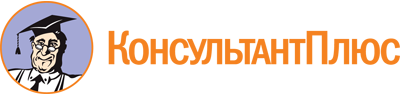 Закон Магаданской области от 09.11.2009 N 1192-ОЗ
(ред. от 11.08.2023)
"О градостроительной деятельности в Магаданской области"
(принят Магаданской областной Думой 29.10.2009)Документ предоставлен КонсультантПлюс

www.consultant.ru

Дата сохранения: 27.10.2023
 9 ноября 2009 годаN 1192-ОЗСписок изменяющих документов(в ред. Законов Магаданской областиот 10.10.2011 N 1421-ОЗ, от 09.06.2012 N 1501-ОЗ, от 20.06.2013 N 1626-ОЗ,от 06.08.2013 N 1642-ОЗ, от 25.04.2014 N 1734-ОЗ, от 27.11.2014 N 1823-ОЗ,от 07.10.2015 N 1936-ОЗ, от 25.12.2015 N 1992-ОЗ, от 30.03.2016 N 2014-ОЗ,от 04.07.2016 N 2051-ОЗ, от 29.11.2016 N 2110-ОЗ, от 29.12.2016 N 2131-ОЗ,от 30.10.2017 N 2209-ОЗ, от 03.05.2018 N 2265-ОЗ, от 06.08.2019 N 2395-ОЗ,от 23.04.2020 N 2480-ОЗ, от 24.12.2020 N 2556-ОЗ, от 23.06.2021 N 2603-ОЗ,от 09.08.2022 N 2745-ОЗ, от 09.11.2022 N 2757-ОЗ, от 09.11.2022 N 2758-ОЗ,от 28.04.2023 N 2818-ОЗ, от 11.08.2023 N 2845-ОЗ)